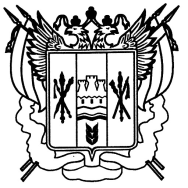                                                            РОССИЯ
             РОСТОВСКАЯ ОБЛАСТЬ ЕГОРЛЫКСКИЙ РАЙОН
АДМИНИСТРАЦИЯ ШАУМЯНОВСКОГО СЕЛЬСКОГО  ПОСЕЛЕНИЯ                                                   ПОСТАНОВЛЕНИЕ                                                                № 11   5 февраля  2020 года                                                          х. ШаумяновскийО внесении адресныхобъектов по результатаминвентаризации В соответствии с Федеральным законом от 06 октября 2003 года № 131-ФЗ «Об общих принципах организации местного самоуправления в Российской Федерации», Постановлением Правительства РФ от 19 ноября 2014 года   №1221 «Об утверждении Правил присвоения, изменения и аннулирования адресов» и разделом IV Правил Межведомственного информационного взаимодействия приведении государственного адресного реестра, утвержденных Постановлением Правительства от 22 мая 2015 г. №492, руководствуясь Уставом муниципального образования «Шаумяновское сельское поселение» в результате проведенной инвентаризации и в целях приведения адресного хозяйства в соответствие с действующим законодательством.п о с т а н о в л я ю :1. Внести раннее не внесенные участки в ФИАС в соответствии с таблицей:2. Организацию  исполнения постановления возложить на инспектора имущественных и земельных отношений. 3.  Контроль за выполнением постановления оставляю за собой.4. Постановление вступает в силу со дня его подписания. Глава АдминистрацииШаумяновского сельского поселения                                         Аванесян С.Л.                    АдресКадастровый номерРоссия,Ростовская область, Егорлыкский район, Шаумяновское сельское поселение, х.Шаумяновский, улица  Тонояна- ,  4 61:10:0090101:113Россия,Ростовская область, Егорлыкский район, Шаумяновское сельское поселение, х. Шаумяновский, улица Тонояна-, 661:10:0090101:114Россия,Ростовская область, Егорлыкский район, Шаумяновское сельское поселение, х. Шаумяновский, улица Тонояна - , 861:10:0090101:115Россия,Ростовская область, Егорлыкский район, Шаумяновское сельское поселение, х. Шаумяновский, улица Тонояна - , 1061:10:0090101:116Россия,Ростовская область, Егорлыкский район, Шаумяновское сельское поселение, х. Шаумяновский, улица Тонояна - , 1261:10:0090101:117Россия,Ростовская область, Егорлыкский район, Шаумяновское сельское поселение, х. Шаумяновский, улица Тонояна - , 1461:10:0090101:118Россия,Ростовская область, Егорлыкский район, Шаумяновское сельское поселение, х. Шаумяновский, улица Тонояна - , 1661:10:0090101:119Россия,Ростовская область, Егорлыкский район, Шаумяновское сельское поселение, х. Шаумяновский, улица Тонояна - , 1861:10:0090101:120Россия,Ростовская область, Егорлыкский район, Шаумяновское сельское поселение, х. Шаумяновский, улица Тонояна - , 1961:10:0090101:2036Россия,Ростовская область, Егорлыкский район, Шаумяновское сельское поселение, х. Шаумяновский, улица Тонояна - , 2061:10:0090101:121Россия,Ростовская область, Егорлыкский район, Шаумяновское сельское поселение, х. Шаумяновский, улица Тонояна - , 2261:10:0090101:122Россия,Ростовская область, Егорлыкский район, Шаумяновское сельское поселение, х. Шаумяновский, улица Тонояна - , 2461:10:0090101:123Россия,Ростовская область, Егорлыкский район, Шаумяновское сельское поселение, х. Шаумяновский, улица Тонояна - , 2561:10:0090101:208Россия,Ростовская область, Егорлыкский район, Шаумяновское сельское поселение, х. Шаумяновский, улица Тонояна - , 2661:10:0090101:124Россия,Ростовская область, Егорлыкский район, Шаумяновское сельское поселение, х. Шаумяновский, улица Тонояна - , 2861:10:0090101:125Россия,Ростовская область, Егорлыкский район, Шаумяновское сельское поселение, х. Шаумяновский, улица Тонояна - , 3061:10:0090101:126Россия,Ростовская область, Егорлыкский район, Шаумяновское сельское поселение, х. Шаумяновский, улица Тонояна - , 3261:10:0090101:127Россия,Ростовская область, Егорлыкский район, Шаумяновское сельское поселение, х. Шаумяновский, улица Тонояна - , 3461:10:0090101:128Россия,Ростовская область, Егорлыкский район, Шаумяновское сельское поселение, х. Шаумяновский, улица Тонояна - 3561:10:0090101:213Россия,Ростовская область, Егорлыкский район, Шаумяновское сельское поселение, х. Шаумяновский, улица Тонояна - , 3661:10:0090101:129Россия,Ростовская область, Егорлыкский район, Шаумяновское сельское поселение, х. Шаумяновский, улица Тонояна - , 3861:10:0090101:130Россия,Ростовская область, Егорлыкский район, Шаумяновское сельское поселение, х. Шаумяновский, улица Тонояна - , 4061:10:0090101:131Россия,Ростовская область, Егорлыкский район, Шаумяновское сельское поселение, х. Шаумяновский, улица Тонояна - , 4261:10:0090101:132Россия,Ростовская область, Егорлыкский район, Шаумяновское сельское поселение, х. Шаумяновский, улица Тонояна - , 4361:10:0090101:218Россия,Ростовская область, Егорлыкский район, Шаумяновское сельское поселение, х. Шаумяновский, улица Тонояна - , 4461:10:0090101:133Россия,Ростовская область, Егорлыкский район, Шаумяновское сельское поселение, х. Шаумяновский, улица Тонояна - , 4561:10:0090101:219Россия,Ростовская область, Егорлыкский район, Шаумяновское сельское поселение, х. Шаумяновский, улица Тонояна - ,46 61:10:0090101:134Россия,Ростовская область, Егорлыкский район, Шаумяновское сельское поселение, х. Шаумяновский, улица Тонояна - ,4861:10:0090101:135Россия,Ростовская область, Егорлыкский район, Шаумяновское сельское поселение, х. Шаумяновский, улица Тонояна - ,50 61:10:0090101:136Россия,Ростовская область, Егорлыкский район, Шаумяновское сельское поселение, х. Шаумяновский, улица Тонояна - , 5161:10:0090101:223Россия,Ростовская область, Егорлыкский район, Шаумяновское сельское поселение, х. Шаумяновский, улица Тонояна - , 5261:10:0090101:137Россия,Ростовская область, Егорлыкский район, Шаумяновское сельское поселение, х. Шаумяновский, улица Тонояна - , 5461:10:0090101:6Россия,Ростовская область, Егорлыкский район, Шаумяновское сельское поселение, х. Шаумяновский, улица Тонояна - 5661:10:0090101:138Россия,Ростовская область, Егорлыкский район, Шаумяновское сельское поселение, х. Шаумяновский, улица Тонояна - , 5861:10:0090101:139Россия,Ростовская область, Егорлыкский район, Шаумяновское сельское поселение, х. Шаумяновский, улица Тонояна - , 6061:10:0090101:140Россия,Ростовская область, Егорлыкский район, Шаумяновское сельское поселение, х. Шаумяновский, улица Тонояна - , 6261:10:0090101:141Россия,Ростовская область, Егорлыкский район, Шаумяновское сельское поселение, х. Шаумяновский, улица Тонояна - , 6461:10:0090101:142Россия,Ростовская область, Егорлыкский район, Шаумяновское сельское поселение, х. Шаумяновский, улица Тонояна - , 6861:10:0090101:144Россия,Ростовская область, Егорлыкский район, Шаумяновское сельское поселение, х. Шаумяновский, улица Тонояна - , 6961:10:0090101:231Россия,Ростовская область, Егорлыкский район, Шаумяновское сельское поселение, х. Шаумяновский, улица Тонояна - , 7061:10:0090101:145Россия,Ростовская область, Егорлыкский район, Шаумяновское сельское поселение, х. Шаумяновский, улица Тонояна - ,72 61:10:0090101:146Россия,Ростовская область, Егорлыкский район, Шаумяновское сельское поселение, х. Шаумяновский, улица Тонояна - ,7461:10:0090101:147Россия,Ростовская область, Егорлыкский район, Шаумяновское сельское поселение, х. Шаумяновский, улица Тонояна - ,75 61:10:0090101:234Россия,Ростовская область, Егорлыкский район, Шаумяновское сельское поселение, х. Шаумяновский, улица Тонояна - , 7661:10:0090101:148Россия,Ростовская область, Егорлыкский район, Шаумяновское сельское поселение, х. Шаумяновский, улица Тонояна - , 7861:10:0090101:149Россия,Ростовская область, Егорлыкский район, Шаумяновское сельское поселение, х. Шаумяновский, улица Тонояна - , 8061:10:0090101:150Россия,Ростовская область, Егорлыкский район, Шаумяновское сельское поселение, х. Шаумяновский, улица Тонояна - 8261:10:0090101:151Россия,Ростовская область, Егорлыкский район, Шаумяновское сельское поселение, х. Шаумяновский, улица Тонояна - , 8461:10:0090101:152Россия,Ростовская область, Егорлыкский район, Шаумяновское сельское поселение, х. Шаумяновский, улица Тонояна - , 8661:10:0090101:153Россия,Ростовская область, Егорлыкский район, Шаумяновское сельское поселение, х. Шаумяновский, улица Тонояна - , 8761:10:0090101:240Россия,Ростовская область, Егорлыкский район, Шаумяновское сельское поселение, х. Шаумяновский, улица Тонояна - , 8861:10:0090101:154Россия,Ростовская область, Егорлыкский район, Шаумяновское сельское поселение, х. Шаумяновский, улица Тонояна - , 8961:10:0090101:241Россия,Ростовская область, Егорлыкский район, Шаумяновское сельское поселение, х. Шаумяновский, улица Тонояна - , 9061:10:0090101:155Россия,Ростовская область, Егорлыкский район, Шаумяновское сельское поселение, х. Шаумяновский, улица Тонояна - , 9261:10:0090101:156Россия,Ростовская область, Егорлыкский район, Шаумяновское сельское поселение, х. Шаумяновский, улица Тонояна - ,94 61:10:0090101:157Россия,Ростовская область, Егорлыкский район, Шаумяновское сельское поселение, х. Шаумяновский, улица Тонояна - ,9661:10:0090101:158Россия,Ростовская область, Егорлыкский район, Шаумяновское сельское поселение, х. Шаумяновский, улица Тонояна - ,98 61:10:0090101:159Россия,Ростовская область, Егорлыкский район, Шаумяновское сельское поселение, х. Шаумяновский, улица Тонояна - , 10061:10:0090101:160Россия,Ростовская область, Егорлыкский район, Шаумяновское сельское поселение, х. Шаумяновский, улица Тонояна - , 10261:10:0090101:161Россия,Ростовская область, Егорлыкский район, Шаумяновское сельское поселение, х. Шаумяновский, улица Тонояна - , 10461:10:0090101:162Россия,Ростовская область, Егорлыкский район, Шаумяновское сельское поселение, х. Шаумяновский, улица Тонояна - 10661:10:0090101:163Россия,Ростовская область, Егорлыкский район, Шаумяновское сельское поселение, х. Шаумяновский, улица Тонояна - , 10761:10:0090101:810Россия,Ростовская область, Егорлыкский район, Шаумяновское сельское поселение, х. Шаумяновский, улица Тонояна - , 10861:10:0090101:164Россия,Ростовская область, Егорлыкский район, Шаумяновское сельское поселение, х. Шаумяновский, улица Тонояна - , 11061:10:0090101:165Россия,Ростовская область, Егорлыкский район, Шаумяновское сельское поселение, х. Шаумяновский, улица Тонояна - , 11261:10:0090101:166Россия,Ростовская область, Егорлыкский район, Шаумяновское сельское поселение, х. Шаумяновский, улица Тонояна - , 11461:10:0090101:167Россия,Ростовская область, Егорлыкский район, Шаумяновское сельское поселение, х. Шаумяновский, улица Тонояна - , 11661:10:0090101:168Россия,Ростовская область, Егорлыкский район, Шаумяновское сельское поселение, х. Шаумяновский, улица Тонояна - , 11861:10:0090101:169Россия,Ростовская область, Егорлыкский район, Шаумяновское сельское поселение, х. Шаумяновский, улица Тонояна - ,120 61:10:0090101:170Россия,Ростовская область, Егорлыкский район, Шаумяновское сельское поселение, х. Шаумяновский, улица Тонояна - ,12161:10:0090101:816Россия,Ростовская область, Егорлыкский район, Шаумяновское сельское поселение, х. Шаумяновский, улица Тонояна - ,122 61:10:0090101:171Россия,Ростовская область, Егорлыкский район, Шаумяновское сельское поселение, х. Шаумяновский, улица Тонояна - , 12461:10:0090101:172Россия,Ростовская область, Егорлыкский район, Шаумяновское сельское поселение, х. Шаумяновский, улица Тонояна - , 12661:10:0090101:173Россия,Ростовская область, Егорлыкский район, Шаумяновское сельское поселение, х. Шаумяновский, улица Тонояна - , 12861:10:0090101:174Россия,Ростовская область, Егорлыкский район, Шаумяновское сельское поселение, х. Шаумяновский, улица Тонояна - 13261:10:0090101:176Россия,Ростовская область, Егорлыкский район, Шаумяновское сельское поселение, х. Шаумяновский, улица Тонояна - , 13461:10:0090101:177Россия,Ростовская область, Егорлыкский район, Шаумяновское сельское поселение, х. Шаумяновский, улица Тонояна - , 13661:10:0090101:178Россия,Ростовская область, Егорлыкский район, Шаумяновское сельское поселение, х. Шаумяновский, улица Тонояна - , 13861:10:0090101:179Россия,Ростовская область, Егорлыкский район, Шаумяновское сельское поселение, х. Шаумяновский, улица Тонояна - , 14061:10:0090101:180Россия,Ростовская область, Егорлыкский район, Шаумяновское сельское поселение, х. Шаумяновский, улица Тонояна - , 14261:10:0090101:181Россия,Ростовская область, Егорлыкский район, Шаумяновское сельское поселение, х. Шаумяновский, улица Тонояна - , 14461:10:0090101:182Россия,Ростовская область, Егорлыкский район, Шаумяновское сельское поселение, х. Шаумяновский, улица Тонояна - , 14661:10:0090101:183Россия,Ростовская область, Егорлыкский район, Шаумяновское сельское поселение, х. Шаумяновский, улица Тонояна - , 14861:10:0090101:184Россия,Ростовская область, Егорлыкский район, Шаумяновское сельское поселение, х. Шаумяновский, улица Тонояна - , 15061:10:0090101:185Россия,Ростовская область, Егорлыкский район, Шаумяновское сельское поселение, х. Шаумяновский, улица Тонояна - , 15261:10:0090101:186Россия,Ростовская область, Егорлыкский район, Шаумяновское сельское поселение, х. Шаумяновский, улица Тонояна - ,15461:10:0090101:187Россия,Ростовская область, Егорлыкский район, Шаумяновское сельское поселение, х. Шаумяновский, улица Тонояна - , 15661:10:0090101:188Россия,Ростовская область, Егорлыкский район, Шаумяновское сельское поселение, х. Шаумяновский, улица Тонояна - , 15861:10:0090101:189Россия,Ростовская область, Егорлыкский район, Шаумяновское сельское поселение, х. Шаумяновский, улица Тонояна - , 16061:10:0090101:190Россия,Ростовская область, Егорлыкский район, Шаумяновское сельское поселение, х. Шаумяновский, улица Тонояна - , 7761:10:0090101:235Россия,Ростовская область, Егорлыкский район, Шаумяновское сельское поселение, х. Шаумяновский, улица Тонояна - , 11761:10:0090101:1888Россия,Ростовская область, Егорлыкский район, Шаумяновское сельское поселение, х. Шаумяновский, улица Тонояна - , 10361:10:0090101:814